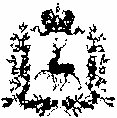 АДМИНИСТРАЦИЯ ВОСХОДОВСКОГО СЕЛЬСОВЕТА ВАРНАВИНСКОГО МУНИЦИПАЛЬНОГО РАЙОНА НИЖЕГОРОДСКОЙ ОБЛАСТИПОСТАНОВЛЕНИЕ12 декабря 2019                                                                                                         № 53«О порядке присвоения квалификационного классаводителям служебных автомобилей, работающим в администрацииВосходовского сельсовета»В соответствии с постановлением Госкомтруда СССР и ВЦСПС от 20.02.1984 N 58/3-102 (раздел "Автомототранспорт и городской электротранспорт") и в целях установления порядка присвоения класса квалификации и выплаты ежемесячных надбавок за классность водителям служебных автомобилей, работающим в администрации Восходовского сельсовета, администрация Восходовского сельсовета постановляет:1. Утвердить Положение о порядке присвоения квалификационного класса водителям служебных автомобилей, работающим в администрации Восходовского сельсовета (прилагается).2. Настоящее постановление разместить на официальном сайте в сети интернет.3.  Контроль за исполнением настоящего постановления оставляю за собой.Глава администрацииВосходовского сельсовета              				В.А.ГайчукПриложениек постановлению администрацииВосходовского сельсоветаот 12.12.2019 № 53Положение о порядке присвоения квалификационного классаводителям служебных автомобилей, работающим в администрации Восходовского сельсовета1. Настоящее положение устанавливает порядок присвоения класса квалификации водителям служебных автомобилей, работающим в администрации Восходовского сельсовета (далее - администрации).2. Установление квалификационного класса и надбавки за классность производится распоряжением главы администрации на основании решения (протокола) постоянно действующей комиссии по установлению трудового стажа работникам администрации Восходовского сельсовета.3. Квалификационный класс устанавливается на основании заявления водителя.К заявлению прилагаются:- копия трудовой книжки;- копия водительского удостоверения.4. В соответствии с Постановлением Госкомтруда СССР и Секретариата ВЦСПС от 20.02.1984 г. N 58/3-102 "Об утверждении Квалификационного справочника профессий рабочих, которым устанавливаются месячные оклады" (раздел "Автомототранспорт и городской электротранспорт"), квалификация третьего, второго и первого класса может быть присвоена водителям, которые прошли соответствующую подготовку и получили удостоверение с отметкой, дающей право управления определенными категориями транспортных средств:- присвоение водителю квалификации 3-го класса производится при наличии в водительском удостоверении разрешающих отметок "В" или "С", или только "Д";- присвоение водителю квалификации 2-го класса производится при наличии в водительском удостоверении разрешающих отметок "В", "С" и "Е" или только "Д" или "Д" и "Е";- присвоение водителю квалификации 1-го класса производится при наличии в водительском удостоверении разрешающих отметок "В", "С", "Д" и "Е".При этом квалификация 2-го класса может быть присвоена при непрерывном стаже работы не менее трех лет в качестве водителя автомобиля 3-го класса в данной администрации, а квалификация 1-го - при непрерывном стаже работы не менее двух лет в качестве водителя автомобиля 2-го класса в данной администрации.5. Кроме требований, предусмотренных квалификационными характеристиками и дополнительных профессиональных требований, предъявляемых к водителям администрации, для присвоения квалификационного класса необходимо соблюдение следующих требований:- соблюдение трудовой дисциплины;- отсутствие за последние 3 года работы нарушений правил дорожного движения, повлекших за собой дорожно-транспортные происшествия или лишение водительских прав;- отсутствие нарушений в течение последнего года правил технической эксплуатации, правил техники безопасности и должностных инструкций.6. Водителям, работающим в администрации, имеющим 3-ий квалификационный класс, при наличии в водительском удостоверении отметок во всех категориях ("В", "С", "Д", "Е") сначала присваивается 2 класс, а затем 1 класс (с учетом стажа работы, указанного в пункте 4 настоящего положения).7. На основании решения комиссии квалификационный класс и надбавка за классность водителям служебных легковых автомобилей устанавливается распоряжением главы администрации в размере:- по первому классу - 25%;- по второму классу - 20 %;- по третьему классу - 10 %.Выплата надбавки производится, начиная с 1 - ого числа месяца, следующего за месяцем, в котором назначена надбавка.8. В случае если водитель 1 или 2 класса, работающий в администрации, не выполняет или ненадлежащим образом выполняет свои обязанности, систематически нарушает правила дорожного движения и технической эксплуатации автомобиля, комиссия вправе направить главе администрации представление о снижении квалификационного класса на одну ступень.Выплата надбавки в меньшем размере в случае снижения квалификационного класса производится, начиная с 1 - ого числа месяца, следующего за месяцем, в котором произведено снижение.9. Водители, которые в соответствии с действующим законодательством лишены права на управление транспортным средством от одного года и выше, одновременно лишаются и класса квалификации.Водителям, которым понижен класс квалификации, а также водителям, которые в соответствии с действующим законодательством были лишены права на управление транспортным средством на срок от одного года и выше, класс квалификации может быть присвоен вновь на общих основаниях.10. Сведения о квалификационном классе вносятся в трудовую книжку водителя.